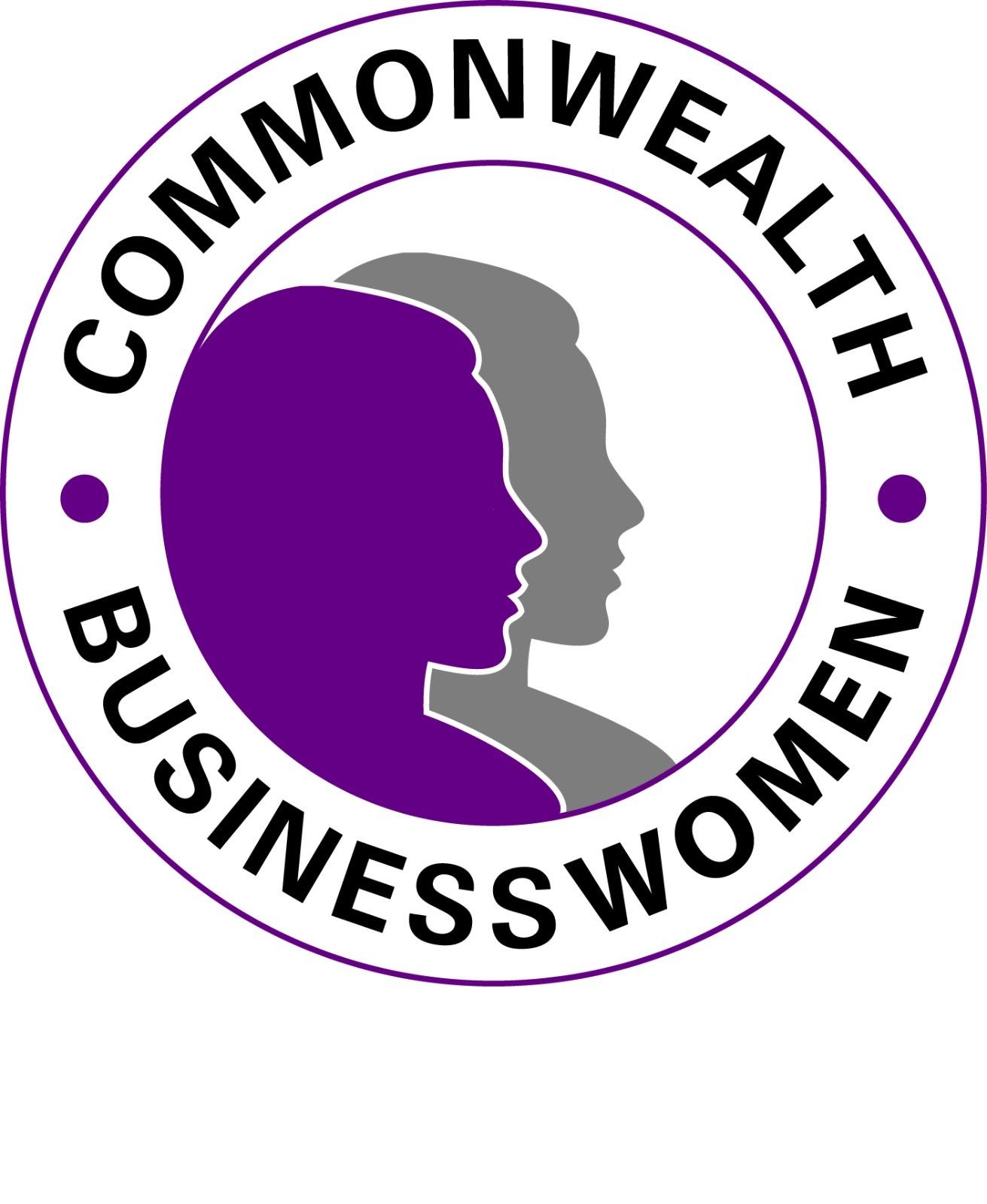 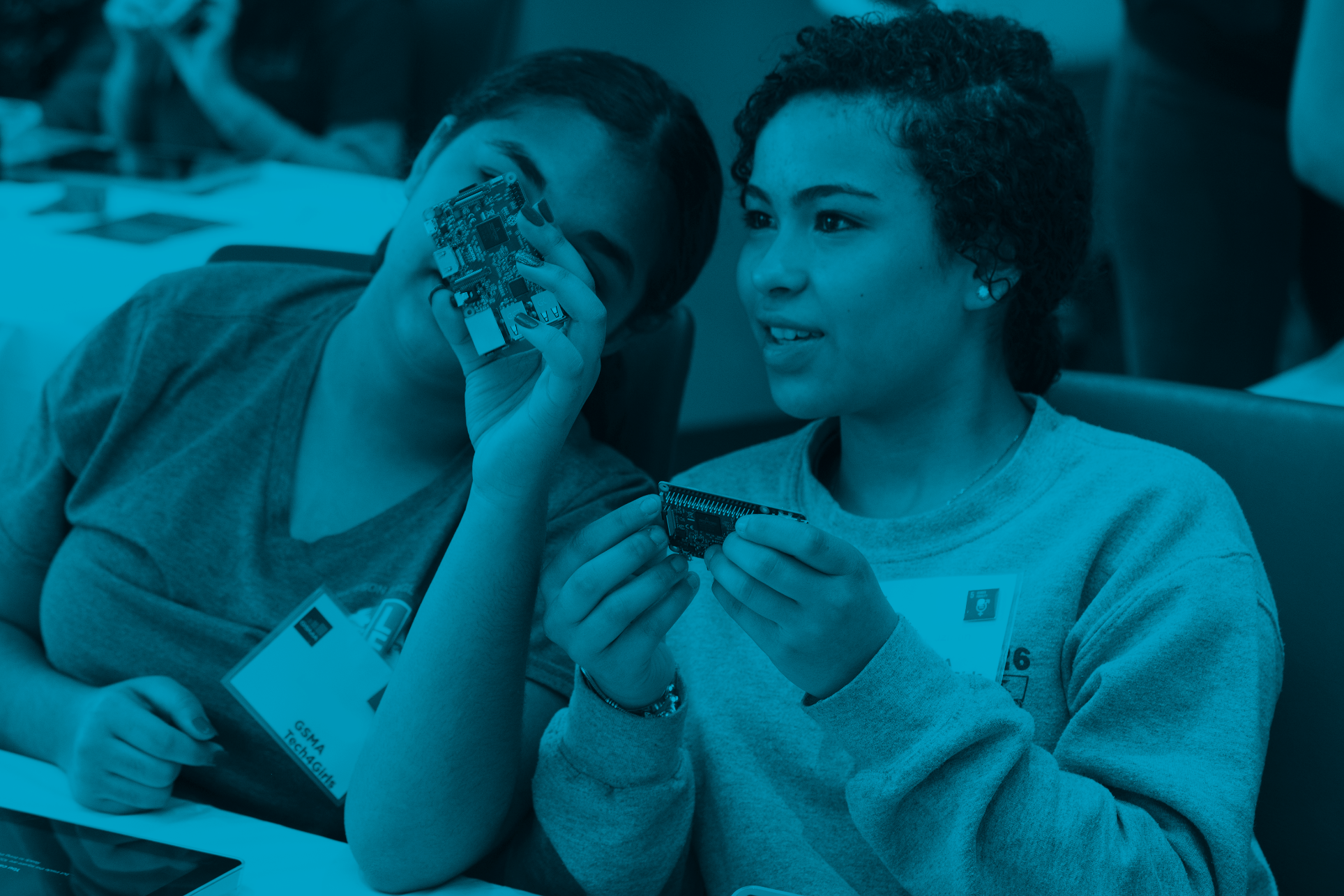 Atelier EQUALS Tech4Girls8 Mars 20229:00-14:00 CET (Central European Time)9:00-9:30Séance d’orientation pour les participantes, volontaires et les partenaires, et code de conduite général pour l’évènement (30 mins)
9:30-9:38Bienvenue et Remerciements (8 mins)- Représentante de l’Union Internationale des Télécommunications- Représentante de l’UNESCO - Représentante de GSMA/W4-TBC9:38-9:40Présentation de la vidéo EQUALS Her Digital Skills (2 mins)9:40-9:50Discours inspirant d’un modèle féminin de Verizon (10 mins) -TBC9:50-10:00Q/A avec les participantes de Tech4Girls (10 mins)10:00-10:05Séance photo (5 mins)10:05-10:35Introduction courte à la sécurité en ligne (30 mins) -Fanny Rotino, Coordinatrice de Projet, Union Internationale des Télécommunications10:35-12:05-Session 1 – Formation et Activités Pratiques (bénévoles et formateurs) (1h30)12:05-12:20-Pause (15 mins)12:20-13:50-Session 2 – Formation et Activités Pratiques (bénévoles et formateurs) (1h30)13:50-13:55-Les participantes doivent remplir l’évaluation « post-workshop »13:55-14:00-Remerciements et Conclusions (5 mins)TBC